CE EVASION 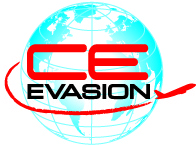 12 rue de la Chaussée d’Antin75009 ParisVotre Commercial : Anna Gostanyan06 81 63 80 44 /  agostanyan@ce-evasion.fr Votre technicienne : Claire Jacquemin   01 71 72 25 77 /  cjacquemin@ce-evasion.fr                  BULLETIN D’INSCRIPTION INDIVIDUELAfin de valider votre inscription, merci de retourner ce bulletin d’inscription à URCL complété et signé, avant le 17 Novembre 2023CLUB CORALIA CRETAN VILLAGE BEACH RESORT 4*8 JOURS / 7 NUITSDU 08 AU 15 OCTOBRE  2024 Au départ de Paris  869 €* TTC par personne(*sur la base d’une chambre double, pour un groupe de 40 personnes) Le tarif sera réajusté au moment du solde (45 jours avant le départ) en fonction des éventuelles hausses de taxes/de carburant, de fluctuation de la devise et du nombre de participants. (Voir page 2) Merci de remplir tous les éléments en lettres majuscules (par ordinateur ou manuscrit)NOM : …………………………………………………………………………………………………………………………………………………………………..PRENOM : …………………………………………………………………………………………………………………………………………………….…………ADRESSE POSTALE : …………………………………………………………………………………………………………………………………………………TELEPHONE :……………………………………………………………… PORTABLE :..………………………………………………………………………ADRESSE MAIL : …………………………………………………………………………………………………………………………………………………….. Chambre Individuelle  Je souhaite partager ma chambre (  Chambre Double  Chambre Twin ) avec : NOM : …………………………………………………………………………………………………………………………………………………………………….PRENOM : ………………………………………………………………………………………………………………………………………………………………INSCRIPTION : Nombre de personnes : ….………………Montant du forfait : 869 € par personne x ………. Personnes = …………….…… €Supplément chambre individuelle (nombre limité – NOUS CONSULTER) : 399 € x ………... = …….…… € Supplément vue mer (en demande) : 80 € par personne = ………………€TOTAL : …………………………………………………………………………………………………………………………………………………………………TARIFS SELON NOMBRE DE PARTICIPANTSCe prix comprend :Le transport aérien Paris  / HERAKLION / Paris, bagage inclus    Les taxes aériennes 70€ à ce jour sous réserve d’augmentation Les transferts aéroport / hôtel / aéroport L'hébergement 7 nuits en formule tout inclus en chambre vue jardin  Les animations diurnes et nocturnes proposées par l’équipe du CORALIA CLUBL’assistance de notre représentant local tout au long du séjourLes activités selon descriptifL’E-carnet (carnet numérique envoyé par email)Les assurances assistance, rapatriement, annulation, bagages, couverture covid  Ce prix ne comprend pas :Les excursions, les dépenses personnelles, les pourboires Et de manière générale, tout ce qui n'est pas mentionné ci-dessusTaxe de séjour à régler sur place, à l'arrivée de clients, en espèce : 4€ par nuit et par chambreSupplément vue mer : 80 € par personneSupplément single : 399 € par personne  CONDITIONS DE REGLEMENTAfin de valider votre inscription, merci de retourner à URCL:Ce bulletin d’inscription dans son intégralité La copie de passeport des participants de votre carte nationale d’identité VALIDE Un chèque d’acompte à l’ordre de CE EVASION (ou par virement)30 % d’acompte à l’inscription : SOIT  260 € /personneSolde 70% à régler à 60 jours du départFORMALITES POUR LES RESSORTISSANTS FRANCAIS Passeport ou carte nationale d’identité en cours de validité après la date retourLes cartes nationales d’identité délivrées entre le 1er janvier 2004 et le 31 décembre 2013 seront encore valables 5 ans après la date de fin de validité indiquée au verso (non valable pour les mineurs dont la date de validité n’est pas étendue), mais aucune modification matérielle de la carte plastifiée n’en attestera. En conséquence, de façon à éviter tout désagrément pendant votre voyage, il vous est fortement recommandé de privilégier l’utilisation d’un passeport valide à une CNI portant une date de fin de validité dépassée, même si elle est considérée par les autorités françaises comme étant toujours en cours de validité.Nous vous remercions de bien vouloir vérifier dès à présent la date de validité des papiers d’identité avec lesquels vous  voyagerez. Le nom figurant sur vos papiers d’identité doit être identique à celui sous lequel vous vous êtes inscrit à ce voyage.Il est de la responsabilité de chacun d’avoir des papiers d’identité en cours de validité pour voyagerChaque enfant doit posséder son propre passeport quel que soit son âge. Autorisation de sortie du territoire (AST) obligatoire pour un mineur non accompagné par un titulaire de l'autorité parentale. (plus d’infos: https://www.service-public.fr/particuliers/vosdroits/F1359).NB : Les participants de nationalité étrangère doivent se renseigner auprès des consulats concernés.CONDITIONS D’ANNULATIONToute annulation entraîne les frais suivants, calculés hors taxes hors assurance (avec un minimum de 100 €) :plus de 60 jours avant le départ : 150 € de frais de dossier (non remboursable par l'assurance)entre 60 et 21 jours avant le départ : 50% du montant du voyage par personne annuléeentre 20 et 8 jours avant le départ : 80 % du montant du voyage par personne annuléemoins de 7 jours avant le départ : 100% du montant du voyage par personne annuléeAttention : en cas d’annulation d’une personne partageant une chambre twin, le supplément chambre individuelle sera appliqué à la personne restante. Date : ………….……..     				Signature précédée de la mention « Lu et Approuvé » Base de participantsChambre Vue Jardin  Chambre Vue Mer Supplément chambre individuellePrix parpersonne869 €949 €399 €L’annulation doit être signifiée par vos soins dans les 48 heures qui suiventLe sinistre directement auprès d'Assurinco sur le site :https://mondossierassurance.assurinco.com et par e- mail auprès de CE EVASION